Список публикаций учителя математики МБОУ СОШ  43 г.МахачкалыКадырова Раджаб Ахмедовича1.Личная страница на сайте: https://uchi.ru/https://multiurok.ru/id88162112 https://solncesvet.ru/social/2.Сертификат № 2009-1337 от 03.02.2020г за публикацию авторского материала «Презентация для подготовки к ЕГЭ по математике. Задание 7»  на странице  http://www.uchportal.ru/egeh-matematika/zadanie-7-prezentaciya-dlya-podgotovki-k-egeh-po-matematike68423 образовательного сайта – СМИ «Сообщество учителей-предметников «Учительский портал».3.Свидетельство MUF1743281 от 19/10/2021гза публикацию авторского материала Конспект урока «Решение квадратных уравнений 8 класс» на странице https://multiurok.ru/files/konspekt-uroka-na-temu-reshenie-kvadratnykh-uravne.html 4.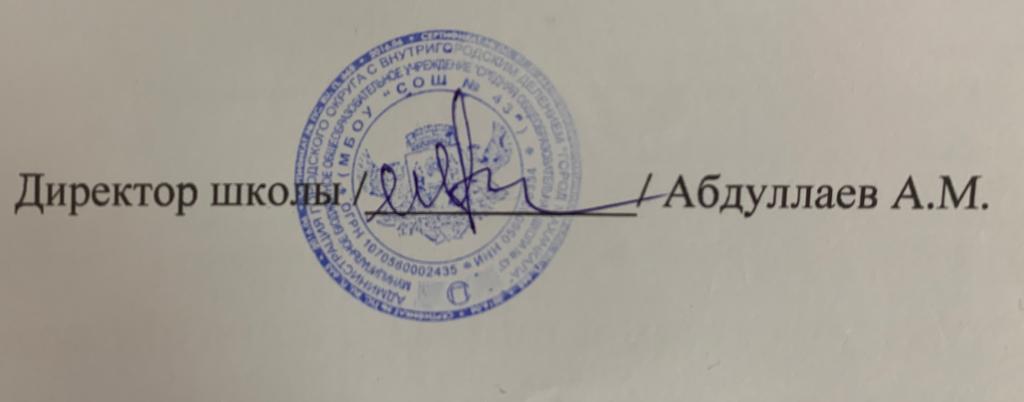 